В октябре в нашей школе прошла акция «Неделя без турникетов», в рамках которой обучающиеся посетили:- сельскую библиотеку и познакомились с особенностями труда библиотекаря;- школьную столовую и познакомились с профессией повар;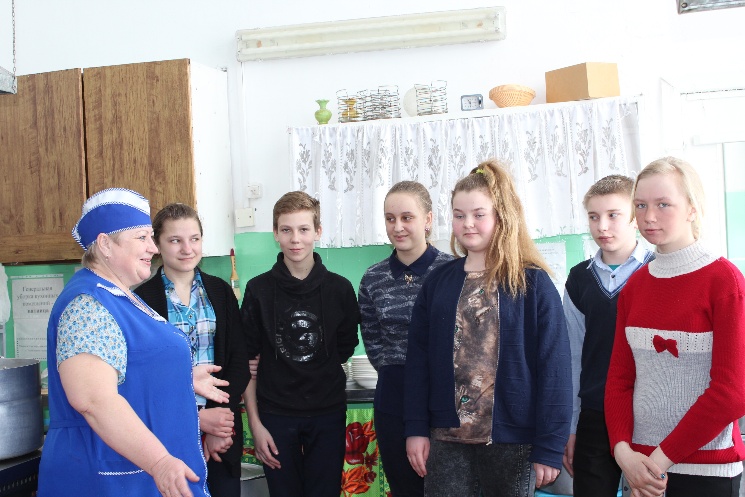 - отделение связи;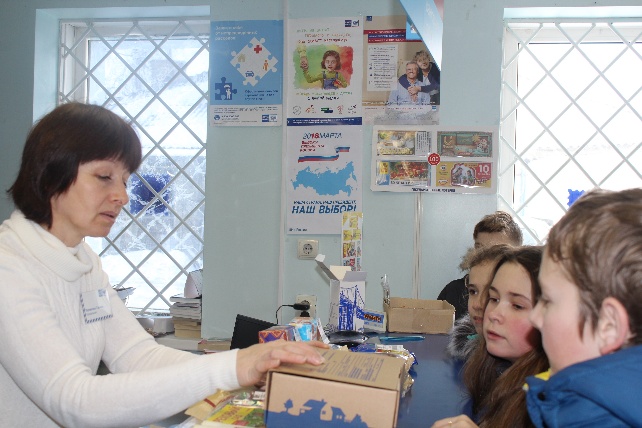 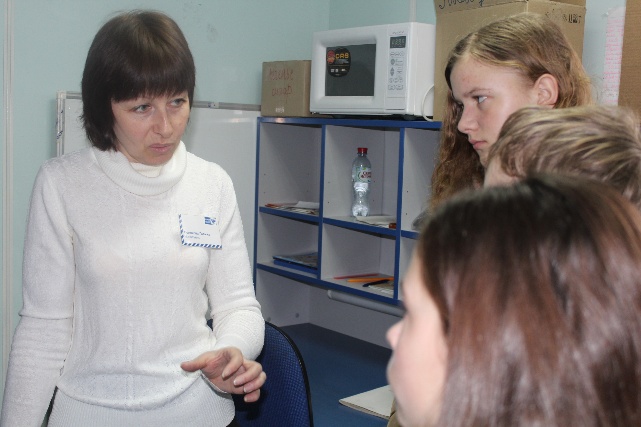 - сельскую парикмахерскую;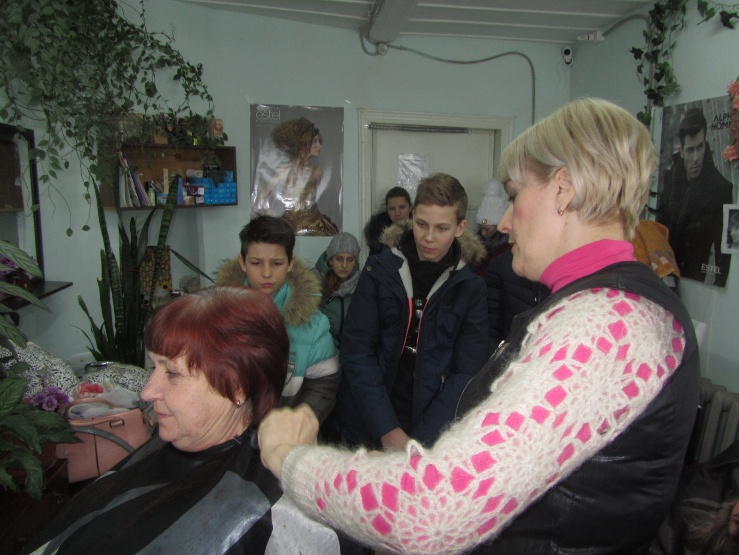 В парикмахерской для обучающихся был проведен мастер-класс, в ходе которого ребята и сами попробовали это нелегкое дело.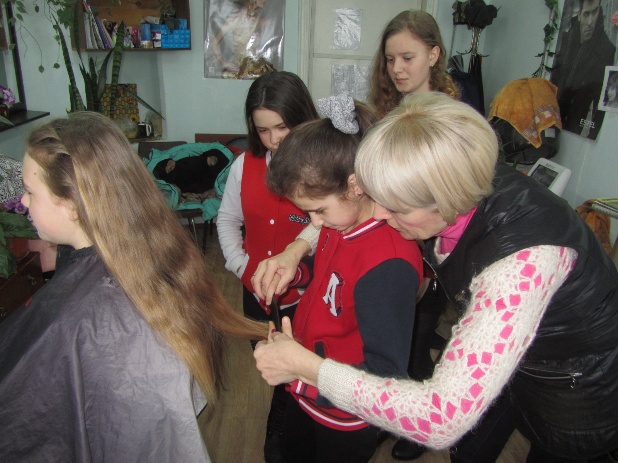 Все мероприятия акции были актуальными и содержательными. Спасибо ребятам и их родителям, классным руководителям, социальным партнёрам школы. Наше сотворчество и содружество при проведении акции помогло школьникам погрузиться в увлекательный мир  профессий.